21, 22 MARZO 2018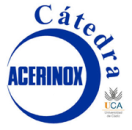 VII Jornadas Cátedra Acerinox“Uniendo Aceros Inoxidables”Salón de actos, Acerinox Europa SAU(Avda. Acerinox Europa, s/n, Palmones)El formulario de inscripción podrá ser remitido a catedra.acerinox@uca.es o ser entregado en la Conserjería de la EPS de AlgecirasFormulario de InscripciónFormulario de InscripciónNombreApellidosTitulación académica / ProfesiónTeléfonoEmailAsistencia Visita a Fábrica